Пресс-релиз17 октября 2017 годаНачалась выдача справок НСУ 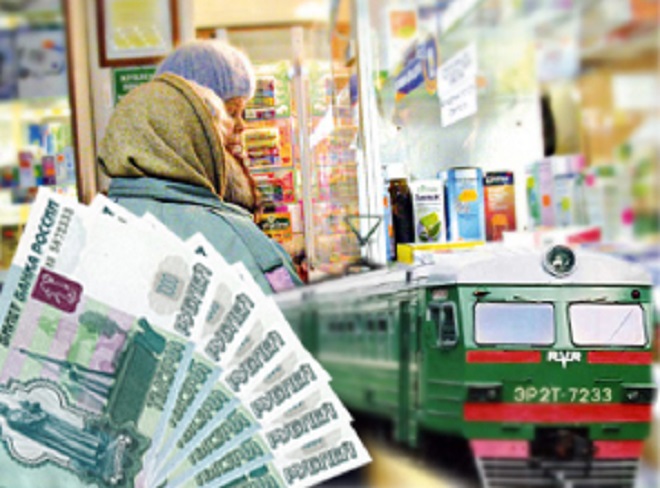 Управление Пенсионного фонда в Колпинском районе информирует, что выдача справок федеральным льготникам, подтверждающих право на получение набора социальных услуг в 2017 году осуществляется с 16 октября 2017 года.Федеральные льготники, которые имеют право на государственную услугу по бесплатному проезду на пригородном железнодорожном транспорте в натуральном виде для получения в кассе вокзала безденежных проездных документов (билетов) необходимо предъявить следующие документы:-документ, удостоверяющий личность (паспорт, вид на жительство);-документ, подтверждающий право на получение НСУ (льготное удостоверение, справку, подтверждающую факт установления инвалидности);-справку установленного образца, подтверждающую право на социальные услуги.Выдача справок,  подтверждающих право на предоставление набора (части набора) социальных услуг осуществляется специалистами Клиентской службы Управления: с понедельника по четверг  с 09 ч. 30 мин. до 17 ч. 30 мин.              пятница с 09 ч. 30 мин. до 16 ч. 00 мин.    